Advice from Hall & KnightIn solving exercises, the student should pay attention to the following: It should be clearly brought out how each step follows from the one before it; for this purpose short verbal explanations are often necessary.The sign “=” should never be used except to connect quantities which are equal. Beginners should be particularly careful not to employ the sign of equality in any vague and inexact sense.Unless the expressions are very short the signs of equality in the several steps of the work should be placed one under the other.In elementary work too much importance cannot be attached to neatness of style and arrangement.  The beginner should remember that neatness is in itself conducive to accuracy.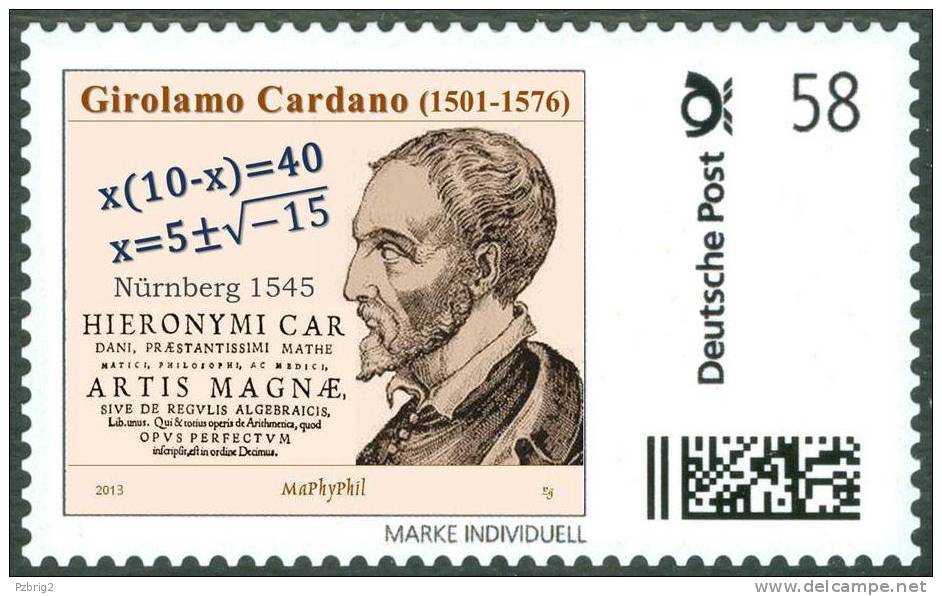 